ІНФОРМАЦІЯ ПРО ДИСЦИПЛІНУ ВІЛЬНОГО ВИБОРУ СТУДЕНТАНазва дисципліниТУРИСТИЧНИЙ БІЗНЕССеместр6КафедраТуризму та готельно-ресторанної справиФакультетБізнесу та сфери обслуговуванняКороткий опис дисципліниРинок туристичних послуг є одним із ключових для економік різних країн, охоплюючи інтереси численних суб’єктів господарювання: туристичних підприємств, транспортних компаній, закладів розміщення, харчування, екскурсійних бюро, музеїв, театрів, інших закладів дозвілля, виробників супутніх послуг і товарів, а саме, рекламних компаній, засобів масмедіа, видавництв, виробників сувенірів, традиційних товарів у певних країнах, тощо. Вивчення дисципліни дозволяє сформувати власне уявлення про систему економічних відносин між численними суб’єктами ринку туристичних послуг, дослідити сучасні тенденції розвитку туризму в Україні та за кордоном, отримати практичні навички співпраці як з турагентством, так і самостійно планувати подорож з використанням інтернет-платформ.Мета та ціль дисципліниМетою вивчення дисципліни є знайомство студентів із різноманіттям суб’єктів господарської діяльності, які формують туристичний бізнес, а також дослідження теоретичних та практичних аспектів організації туристичного бізнесу.Відповідно до мети визначено наступні цілі вивчення дисципліни:- сформувати бачення системи організації туризму як сукупності взаємозалежних і взаємодоповнюючих елементів;- визначити місце і роль туризму в національній та світовій економіці;- ознайомити студентів з вітчизняними та міжнародними нормативно-правовими актами, що регламентують діяльність на туристичному ринку; - розглянути історичні передумови виникнення та розвитку туристичної системи України та світу;- оволодіти практичними навичками щодо принципів створення та виконання програм перебування туристів; умов виконання туристських формальностей (паспортно-візових, митних, валютних та медико-санітарних);- здобути практичні навички формування асортименту туристського продукту (турів), етапів планування туристських подорожей, програмного їх забезпечення;- оволодіти знаннями щодо сучасного стану ринку перевезень туристів на авіатранспорті, класів перельоту, системи тарифікації та пільг на послуги, технології обслуговування туристів і організації чартерних рейсів;- набути професійні знання та навички щодо технології самостійної організації туристських подорожей з використання Інтернет ресурсів; тощо.Результати навчання (навички, що отримує здобувач вищої освіти після вивчення дисципліни)В результаті вивчення дисципліни студент отримає розуміння сутності «соціально-економічного феномену ХХ століття» – туризму, познайомиться з історичними етапами розвитку туризму та інноваційними видами туризму, знатиме законодавчі аспекти організації туристичного бізнесу; здобуте практичні вміння обирати туристичні центри дестинацій масового туризму згідно власних уподобань та навчиться самостійно планувати туристичну подорож з використання туристичних Інтернет платформ.Перелік темСутність туризму, ринку туристичних послуг та туристичної індустріїКласифікація туризму. Інноваційні види туризмуІсторичні етапи розвитку туризмуДержавне регулювання туризму в Україні та у світіХарактеристика туристичних макрорегіонів світу: міжнародна статистикаХарактеристика туристичних дестинацій України: національна статистикаБізнес у стилі ФОП: робота турагентського бізнесуЛіцензування туроператорського бізнесуГотельна та ресторанна складові туристичного бізнесуФінансова ефективність туристичного бізнесуІнтернет-платформи в туризмі: планування самостійної бюджетної подорожіМайбутнє туристичного бізнесуСистема оцінювання (як розподіляється 100 балів на курс)Курсом передбачено 8 лекцій та 8 практичних занять, кожний вид занять оцінюється за 5-бальною шкалою:«5» – відмінний рівень, всебічне і глибоке знання матеріалу, вміння його використовувати на практиці; «4» – матеріал підготовлений на високому рівні, але недостатня активність студента на парі;«3» – посереднє знання основного матеріалу;«2» – знання лише окремих фрагментів основного матеріалу.Максимальна сума балів – 80.Додатково 20 балів можливо отримати, виконавши індивідуальне завдання з курсу. ЛекторМілінчук  Ольга  Володимирівна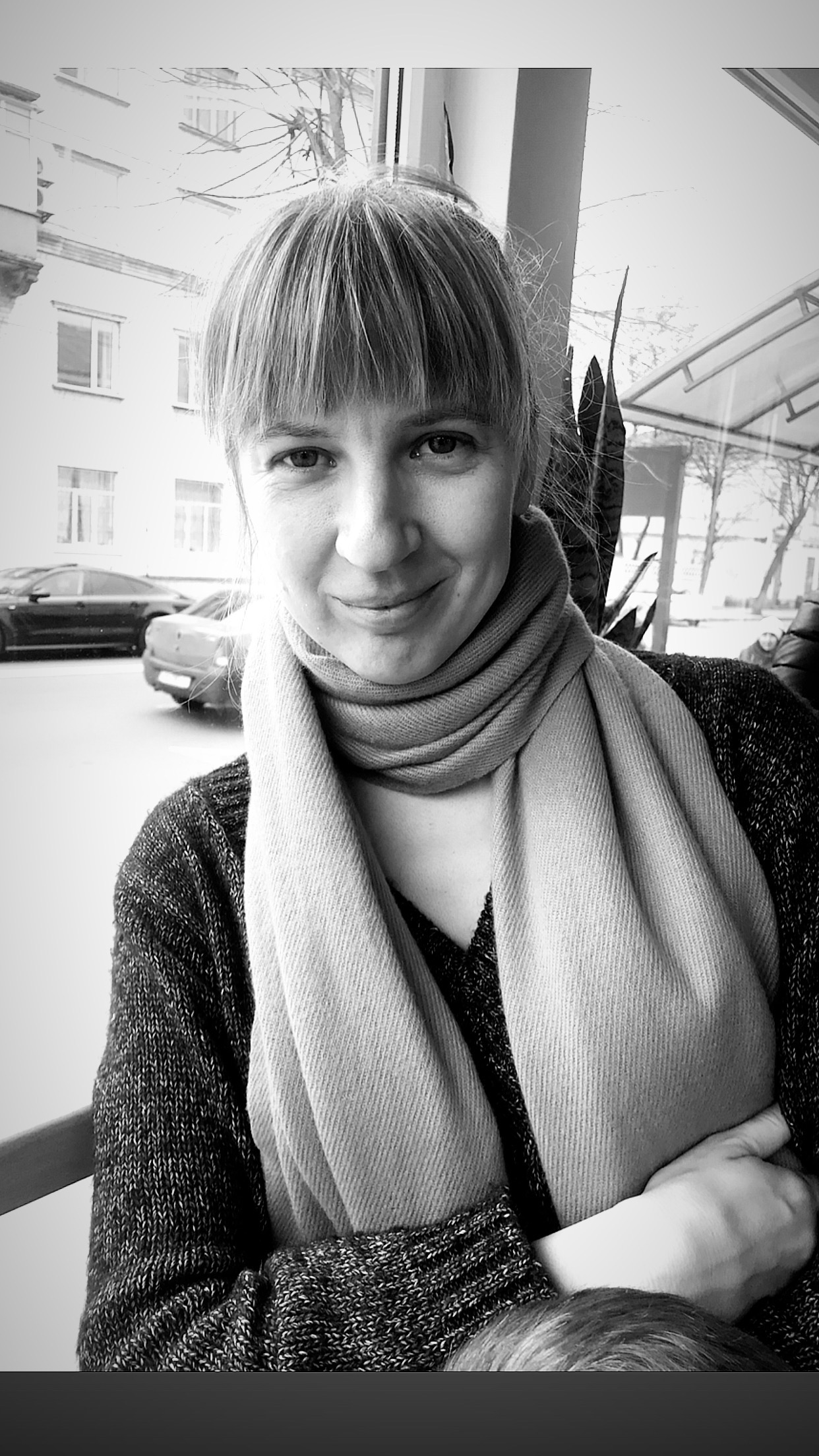 